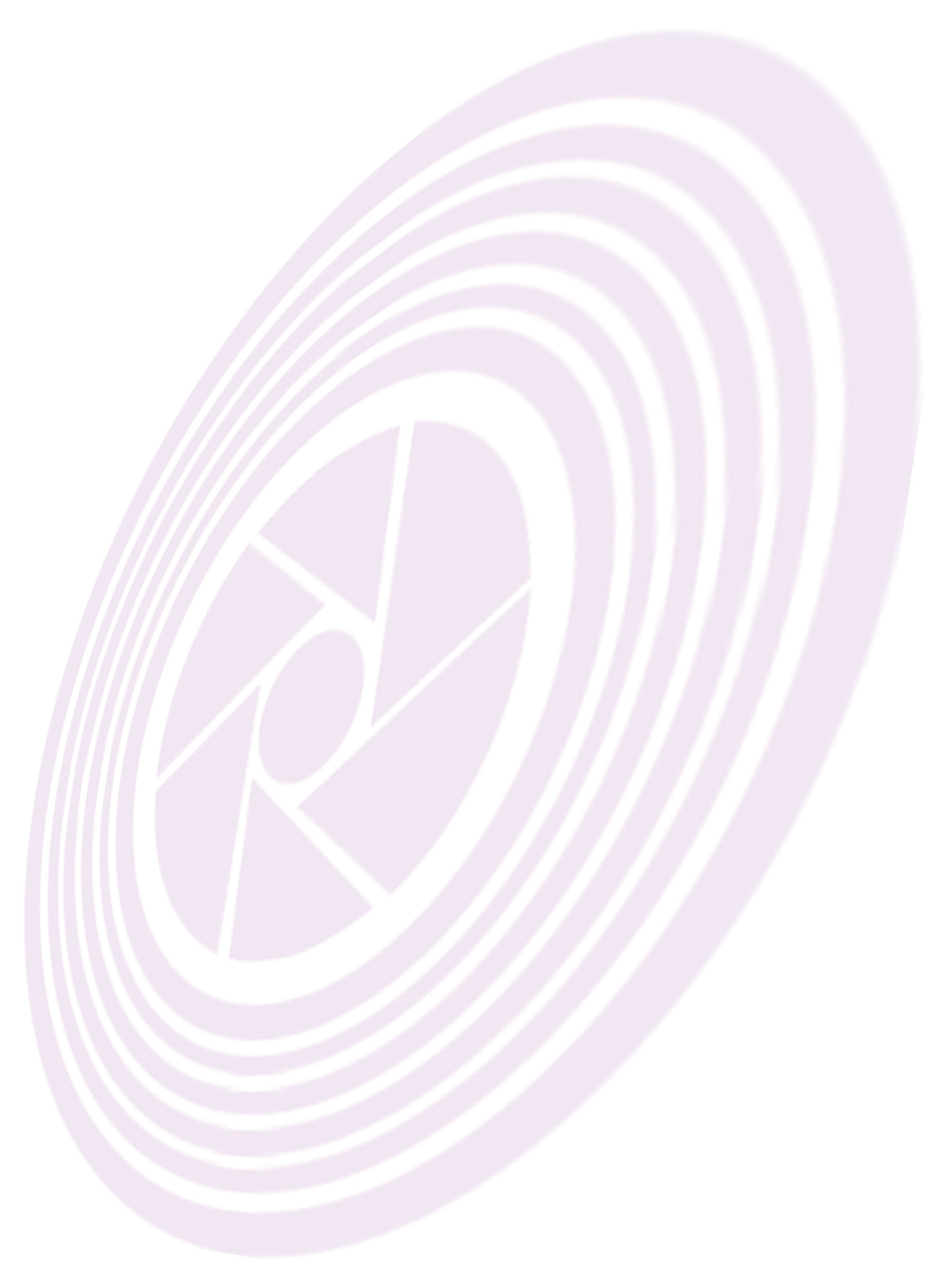 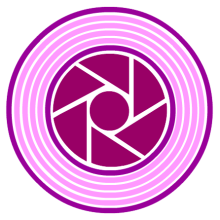 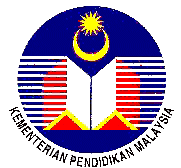 LAPORAN TUGASAN HARIANLAPORAN TUGASAN HARIANLAPORAN TUGASAN HARIANLAPORAN TUGASAN HARIANLAPORAN TUGASAN HARIANDisahkan oleh : ………………………………….….Tandatangan dan Cop PTP (2)Kamaruddin B. Ab. GhaniPegawai Teknologi Pendidikan 2Pusat Kegiatan Guru Dabong.Tarikh	 :  30/09/2010NAMA PEGAWAI PKGNAMA PEGAWAI PKG(KOSONG)Pegawai Teknologi Pendidikan (1)2. Kamaruddin Bin Ab. GhaniPegawai Teknologi Pendidikan (2)3. Md Sanusi Bin IbrahimJuruteknik Komputer (FT17)4. Noor Padziah Binti Mohd PauziPegawai Pembantu Tadbir (N17)Tarikh :  26  Sept  2010Tarikh :  26  Sept  2010                      PERIHAL TUGASAN                                                                       PEGAWAI TERLIBAT                      PERIHAL TUGASAN                                                                       PEGAWAI TERLIBATKosongPTP (1)( Pagi )Semak status pendaftaran Kempen Membaca 1 Malaysia SMK. Dabong  2010. Conform dengan En. Faizal PKG Machang  tentang  kehadiran fasilitator   ke Bengkel  i- NILAM PKG Dabong. ( Tempah  penginapan , makan  dan  minum).( Petang )Menyediakan fail untuk peserta Bengkel  i-NILAM.Perbincangan dengan Pembantu Tadbir mengenai borang penilaian bengkel.Menghantar  e-mail  laporan  SKT  bulan  Sept  kepada  Pn . Hjh. Masdiyah BTPN Kelantan.PTP (2)( Pagi )Check komputer Pembantu Tadbir. ( Monitor tidak berfungsi ).( Petang )Semak status laman web pengisian data SPPICTS.JURUTEKNIK KOMPUTER (FT17)( Pagi )Semak e-mail PKG.Upload  fail  SKT  Ogos 2010 dalam  laman  web  PKG.( Petang )Menyediakan fail untuk peserta Bengkel  i-NILAM ( Print dokumen  untuk peserta Bengkel  i-NILAM ).Menyediakan  borang  penilaian  bengkel  untuk  peserta Bengkel i-NILAM.PEGAWAI PEMBANTU TADBIR (N17)Tarikh :  27  Sept  2010                      PERIHAL TUGASAN                        PEGAWAI TERLIBATKosongPTP (1)( Pagi )Semak dan tanda tangan LO bagi mengadakan Bengkel i-NILAM.Semak SKT Jun – Sept 2010.( Petang )Menyiapkan  Laporan  SKT  bagi Tiga Suku Tahun  2010.Menyediakan tempat untuk Bengkel i-NILAMMenunggu  rombongan Fasilitator  Bengkel i-NILAMPTP (2)( Pagi )Memastikan   peralatan  siaraya  berfungsi dengan baik.Setting internet bagi memudahkan  Bengkel  i-NILAM.( Petang )Setting internet bagi memudahkan  Bengkel  i-NILAM.JURUTEKNIK KOMPUTER (FT17)( Pagi )Semak e-mail PKG. Ke pejabat pos ambil surat PKG.Mengisi borang  klim TNT untuk PTP2.( Petang )Membantu  PRA  susun atur  kerusi meja bagi  mengadakan  Bengkel  i-NILAM.Upload  fail  laporan  SKT  bulan  Sept  2010  ke dalam  laman  web PKG.PEGAWAI PEMBANTU TADBIR (N17)Tarikh :  28  Sept  2010PERIHAL TUGASAN                        PEGAWAI TERLIBATKosongPTP (1)( Pagi )Bengkel i-NIALM PKG Dabong.( Petang )Bengkel i-NIALM PKG Dabong.PTP (2)( Pagi )Bengkel i-NIALM PKG Dabong.( Petang )Bengkel i-NIALM PKG Dabong.JURUTEKNIK KOMPUTER (FT17)( Pagi )Semak e-mail PKG.Memastikan  penyediaan  makan  dan  minum  tepat  pada  masa yang ditetapkan bagi Bengkel i-NIALM PKG Dabong. ( Petang )Kemaskini klim TNT.Menyiapkan Laporan Aktiviti/ Minit Curai untuk Perhimpunan Bulan dan Sambutan Hari Raya bagi tujuan klim TNT.PEGAWAI PEMBANTU TADBIR (N17)Tarikh :  29  Sept  2010PERIHAL TUGASAN                        PEGAWAI TERLIBATKosongPTP (1)( Pagi )Semak semula Laporan SKT Tiga Suku Tahun 2010 dan e-mail kepada Pn. Hjh. Masdiyah.( Petang )Semak  klim  TNT  bagi  bulan  Sept  2010.Menyiapkan Laporan Bengkel i-NILAM.PTP (2)( Pagi )Snap gambar bengkel  i-NILAM untuk laporan bengkel.( Petang )JURUTEKNIK KOMPUTER (FT17)( Pagi )Semak  e-mail PKG.Kemaskini  Laporan  SKT  Tiga Suku Tahun  2010  seperti  yang diminta oleh Pn. Hjh. Masdiyah.Sediakan  kad  perakam  waktu  bagi  bulan  Oktober  2010.Semak  dokumen  yang  perlu  untuk  menghantar  LO.( Petang )Semak  dan  kemaskini  kad  perakam  waktu ( catatan ).Print klim TNT dan sediakan dokumen yang diperlukan.PEGAWAI PEMBANTU TADBIR (N17)Tarikh :  30  Sept  2010PERIHAL TUGASAN                        PEGAWAI TERLIBATKosongPTP (1)( Pagi )Menyiapkan Laporan Pemantauan susulan bagi sekolah yang terlibat.Menyiapkan BBM Maksud peribahasa keluaran PKG.( Petang )PTP (2)( Pagi )Menyiapkan BBM Maksud peribahasa keluaran PKG.( Petang )JURUTEKNIK KOMPUTER (FT17)( Pagi )Semak e-mail PKG.Kemaskini dan print klim TNT bagi PTP2.Menyediakan  dokumen  yang  diperlukan  untuk  klim TNT.Menyediakan  Laporan  Kad  Perakam  Waktu  untuk dihantar  ke BTPN.( Petang )Upload  fail  Laporan  Tugasan  Harian / Mingguan  dalam  laman web PKG.PEGAWAI PEMBANTU TADBIR (N17)Ketua UnitKetua Penolong Pengarah………………………………………Tandatangan dan Cop………………………………….Tandatangan dan Cop